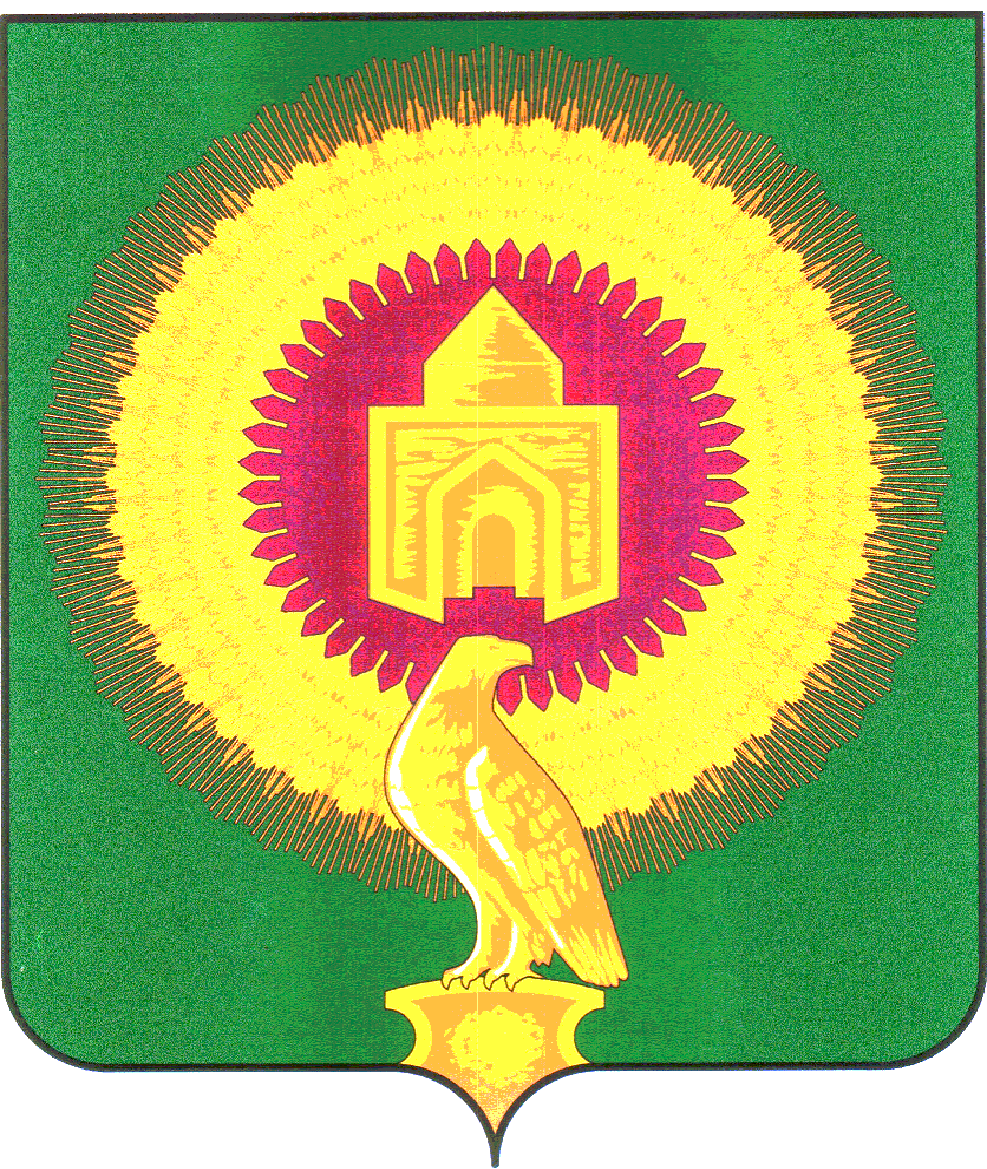 СОВЕТ ДЕПУТАТОВКАЗАНОВСКОГО СЕЛЬСКОГО ПОСЕЛЕНИЯВАРНЕНСКОГО МУНИЦИПАЛЬНОГО РАЙОНАЧЕЛЯБИНСКОЙ ОБЛАСТИРЕШЕНИЕот 29 декабря 2023 года 	№ 32О внесении изменений в Положение об оплате труда работников, занятых обслуживанием органов местного самоуправления Казановскогосельского поселения Варненского муниципального районаЧелябинской области Утвержденное решением Совета депутатов Казановского сельского поселения №11 от 08.06.2022 г. В целях соблюдения Федерального закона от 22.11.2023 г «О внесении изменений в статью 1 Федерального закона «О минимальном размере оплаты труда» и признании в силу статей 2 и 3 Федерального закона «О внесении изменений в статью 1 Федерального закона «О минимальном размере оплаты труда» и о приостановлении действия ее отдельных полномочий», Совет депутатов Казановского сельского поселения Варненского муниципального района  РЕШАЕТ:1.Внести в Положение об оплате труда работников, занятых обслуживанием органов местного самоуправления Казановского сельского поселения Варненского муниципального района Челябинской области, утвержденное решением Совета депутатов Казановского сельского поселения Варненского муниципального района Челябинской области № 11 от 08.06.2022г., следующие изменения : 1. разделе IV. Порядок и условия выплат стимулирующего характера          п. 22 изложить в новой редакции: Выплаты за интенсивность и высокие результаты осуществляются работникам, выполняющим важные и ответственные работы в размере - до 200 процентов оклада;         п. 23 изложить в новой редакции:   Выплата за качество выполняемой работы устанавливается в размере до 200 процентов оклада, в целях усиления материальной заинтересованности работников в повышении качества выполняемых задач, возложенных на органы местного самоуправления Казановского сельского поселения Варненского муниципального района Челябинской области (конкретного работника), своевременном и добросовестном исполнении своих трудовых функций, повышения уровня ответственности за порученный участок работы.2.  Настоящее Решение  распространяет свое действие на правоотношения, возникшие с 1 января 2024 года.3. Настоящее Решение направить Главе администрации Казановского сельского поселения Варненского муниципального района для подписания и обнародования.Глава Казановского сельского поселения	_____________ Т.Н. Коломыцева.	Председатель Совета депутатовКазановского сельского поселения	            ______________ Р.У. Хасанова.